Department of Linguistics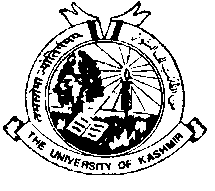 University of Hazratbal Srinagar 190006(J&K)Prof. Aadil Amin kak 		 Prof.  & HeadNo:-F(Date Sheet-ling)KU/2020                 Dated:-18-03-2020	Date Sheet for 2nd  Semester Regular and Backlog Students                  Sd/=							Sd/=Examination in-charge				Head of the DepartmentDay / DateSubjectTiming15/04/2020(Wednesday)Historical Linguistics11.00am-1.30pm18/04/2020(Saturday)Morphology / Stylistics and Discourse Analysis-II11.00am-1.30pm20/04/2020(Monday)Psycholinguistics02.30pm-5.00pm23/04/2020(Thursday)Semantics 11.00am-1.30pm25/04/2020(Saturday)ECS-I / Field Linguistics2.30pm-5.00pm28/04/2020(Tuesday)Phonology11.00am-1.30pm